การปฏิรูปโรงเรียนวิธีพุทธเป็นฐานไปสู่ความเป็นชุมชนบวร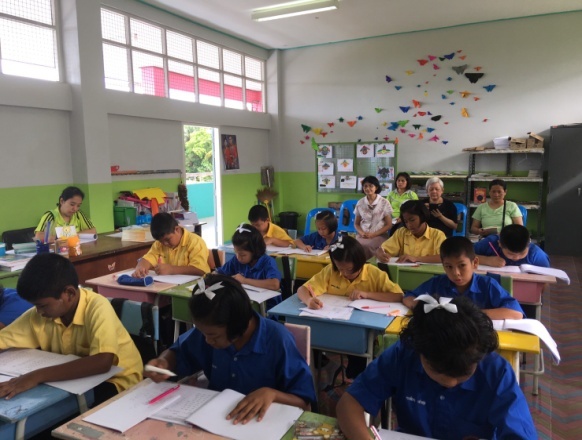 โรงเรียนบ้านคลองมะนาว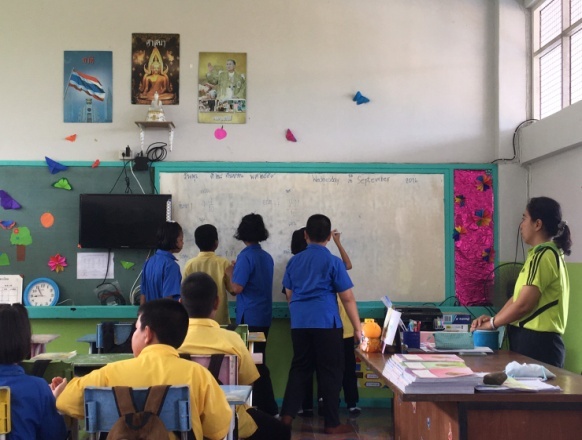 วันที่  28  กันยายน  2559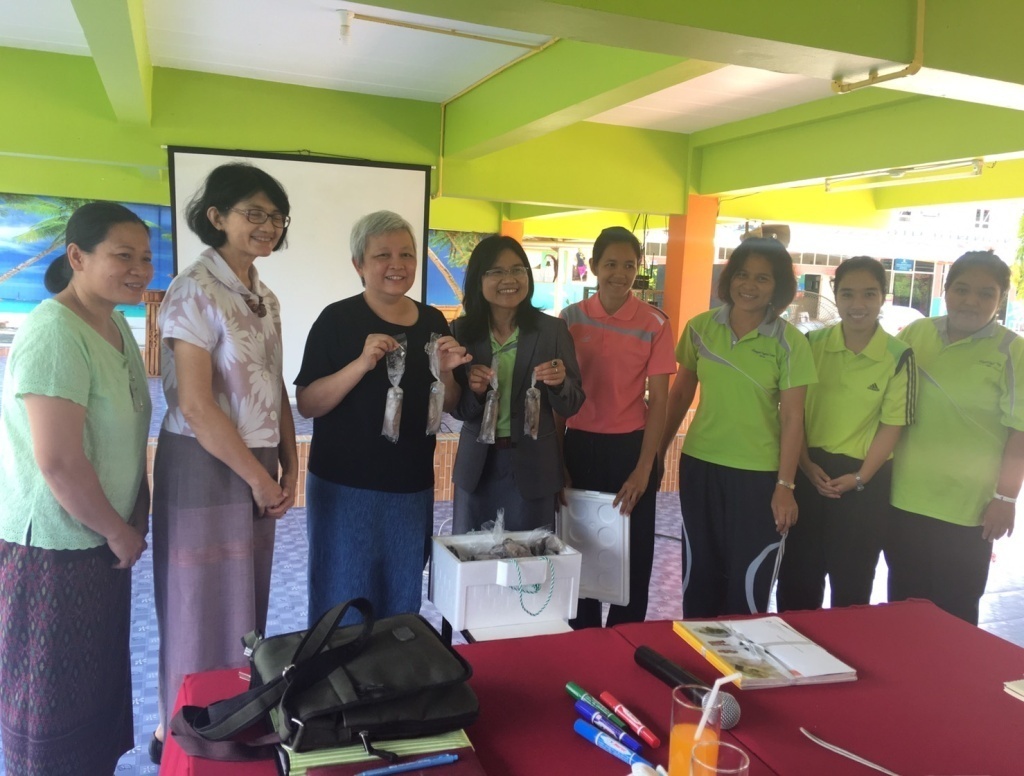 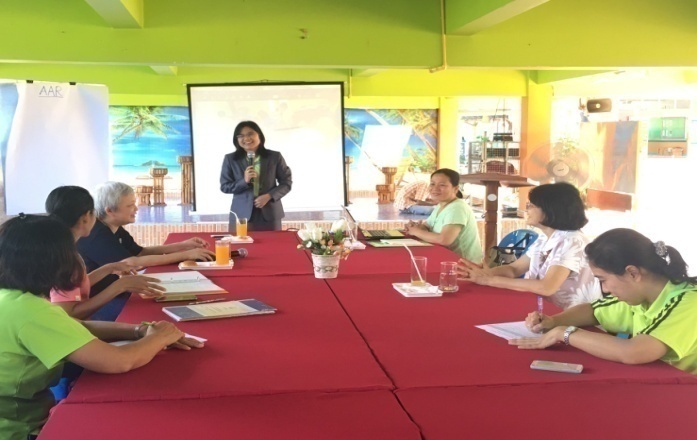 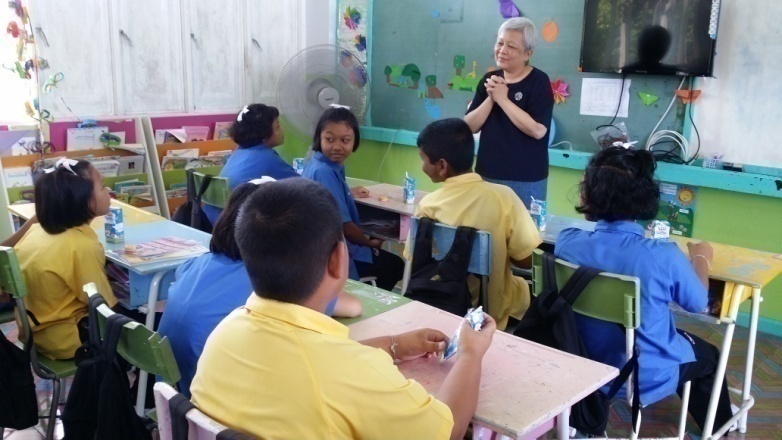 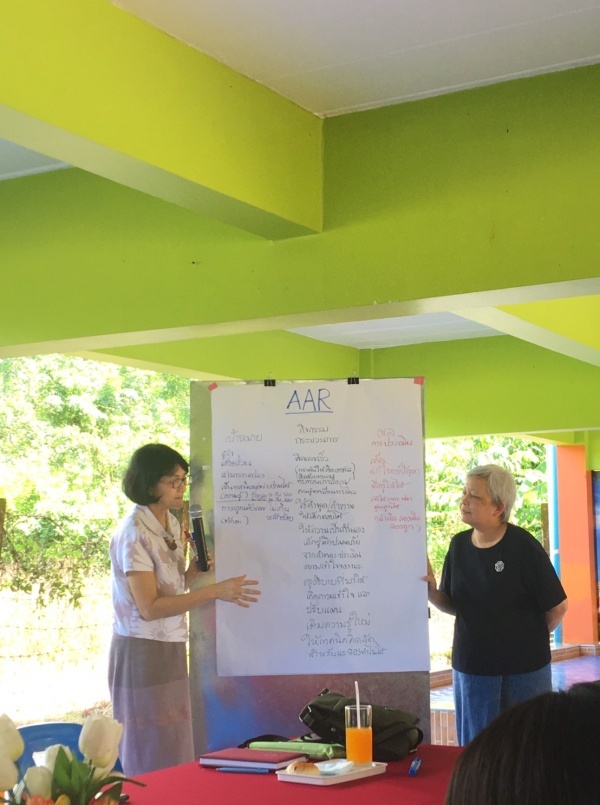 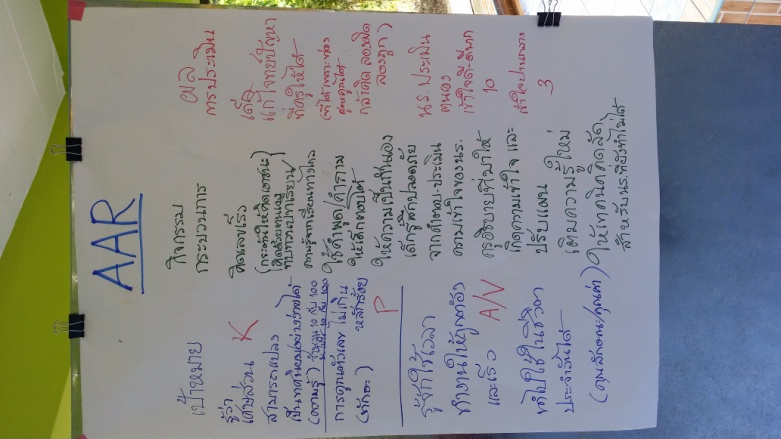 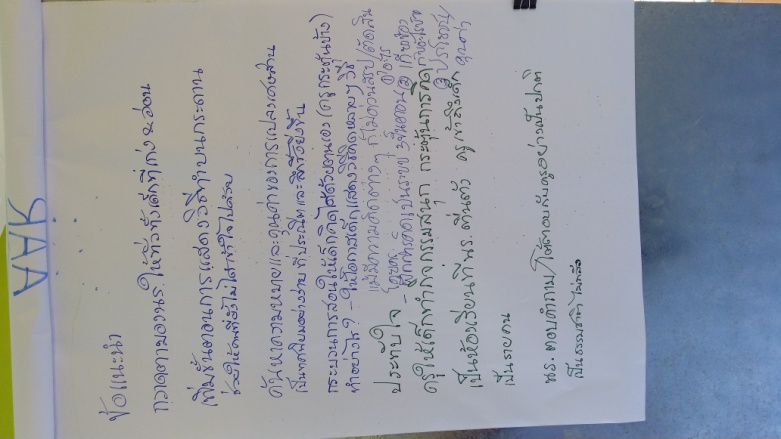 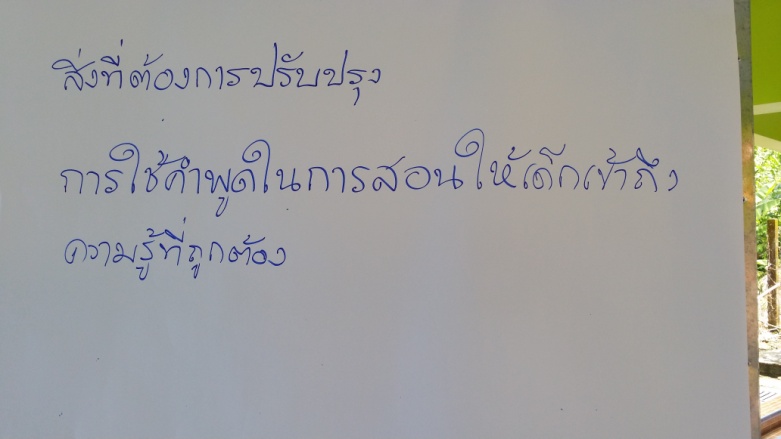 